Поступления денежных средств за июнь 2022 г.Через кассу (наличным путем)Через расчетный счет (безналичным путем)Через официальный сайт (безналичным путем: перечисление денежных средств в учетом уплаченной комиссии 833.22 по договору от 30.06.2021 с ООО «РОБОКАССА» за период с 04.05.2022 по 24.06.2022 НДС не облагается)Через официальный сайт (безналичным путем: перечисление денежных средств в учетом уплаченной комиссии 82.40 по договору от 30.06.2021 с ООО «РОБОКАССА» за период с 24.06.2022 по 27.06..2022 НДС не облагается)Выражаем благодарность каждому участнику благотворительных проектов в том числе:Федоровой Юлии Викторовне, Якубовой Найле Раетовне, Османовой Эльмаз Элдаровне, Ильясову Эрвину Флядеровичу, Герасимовой Элине Юрьевне, Биляловой Эльвине Сейтумеровне, Биляловой Эльзаре Мустафаевне, Османовой Фатиме Эаатовне, Газиеву Эдему Шевкетовичу, Османову Рустему Аметовичу, Мамедовой Улдуз Али Кызы, Абильвапову Сеитибраму Исметовичу, Алядинову Арсену Расимовичу, Ибрагимову Тимуру Аблякимовичу, Халитовой Хадиче Насыровне, Люмановой Севилие Февзиевне, Абселямовой Линаре Рустемовне, Бекмамбетовой Эльмире Феритовне, Местной Религиозной Организации Мусульман «Ички» Духовного Управления Мусульман Республики Крым и Города Севастополь.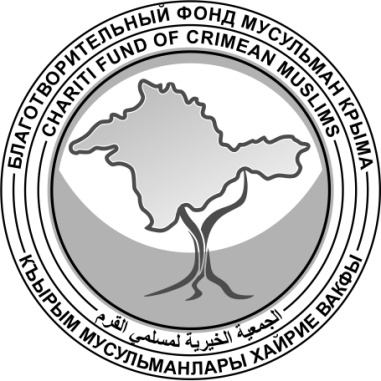 БЛАГОТВОРИТЕЛЬНЫЙ ФОНД МУСУЛЬМАН КРЫМАالجمعية الخيرية لمسلمي القرمКЪЫРЫМ МУСУЛЬМАНЛАРЫ ХАЙРИЕ ВАКФЫ№ДатаСуммаОснование№ДатаСуммаОснование114.06.202212 000,00Благотворительное пожертвование на акцию "Подари свой Курбан Медресе" от Нафиева Ридвана Рустамовича№ДатаСуммаОснование№ДатаСуммаОснование103.06.2022500,00Благотворительный взнос по Договору № 4322 от 30.04.2021, реестр от 06.06.2022   г.: Благотворительный взнос от ФИО ФЕДОРОВА ЮЛИЯ ВИКТОРОВНА204.06.2022100,00       Благотворительный взнос по Договору № 4322 от 30.04.2021, реестр от 06.06.2022   г.: Благотворительный взнос от ФИО ЯКУБОВА НАЙЛЕ РАЕТОВНА305.06.202210,00  Благотворительный взнос по Договору № 4322 от 30.04.2021, реестр от 06.06.2022   г.: Благотворительный взнос от ФИО Османова Эльмаз Элдаровна409.06.2022190,55     Благотворительный взнос по Договору № 4322 от 30.04.2021, реестр от 10.06.2022   г.: Благотворительный взнос от ФИО ИЛЬЯСОВ ЭРВИН ФЛЯДЕРОВИЧ509.06.2022300,00     Благотворительный взнос по Договору № 4322 от 30.04.2021, реестр от 10.06.2022   г.: Благотворительный взнос от ФИО ГЕРАСИМОВА ЭЛИНА ЮРЬЕВНА609.06.202212 000,00     Благотворительный взнос по Договору № 4322 от 30.04.2021, реестр от 10.06.2022   г.: Благотворительный взнос от ФИО БИЛЯЛОВА ЭЛЬВИНА СЕЙТУМЕРОВНА710.06.202215 000,00     Благотворительный взнос по Договору № 4322 от 30.04.2021, реестр от 14.06.2022   г.: Благотворительный взнос от ФИО БИЛЯЛОВА ЭЛЬЗАРА МУСТАФАЕВНА815.06.202212 000,00Благотворительное пожертвование по акции «ОБРАДУЙ В МЕДРЕСЕ ДЕТЕЙ» без НДС от Местной религиозной организации мусульман «ИЧКИ» духовного управления мусульман Республики Крым и города Севастоль915.06.202212 000,00     Благотворительный взнос по Договору № 4322 от 30.04.2021, реестр от 16.06.2022   г.: Благотворительный взнос от ФИО ОСМАНОВА ФАТИМА ЭААТОВНА1016.06.2022300,00     Благотворительный взнос по Договору № 4322 от 30.04.2021, реестр от 17.06.2022   г.: Благотворительный взнос от ФИО ГАЗИЕВ ЭДЕМ ШЕВКЕТОВИЧ1118.06.2022300,00    Благотворительный взнос по Договору № 4322 от 30.04.2021, реестр от 20.06.2022   г.: Благотворительный взнос от ФИО ОСМАНОВ РУСТЕМ АМЕТОВИЧ1219.06.2022100,00    Благотворительный взнос по Договору № 4322 от 30.04.2021, реестр от 20.06.2022   г.: Благотворительный взнос от ФИО МАМЕДОВА УЛДУЗ АЛИ КЫЗЫ1324.06.202212 000,00    Благотворительный взнос по Договору № 4322 от 30.04.2021, реестр от 27.06.2022   г.: Благотворительный взнос от ФИО АБИЛЬВАПОВ СЕИТИБРАМ ИСМЕТОВИЧ1426.06.202212 000,00    Благотворительный взнос по Договору № 4322 от 30.04.2021, реестр от 27.06.2022   г.: Благотворительный взнос от ФИО АЛЯДИНО7В АРСЕН РАСИМОВИЧ1526.06.202212 000,00     Благотворительный взнос по Договору № 4322 от 30.04.2021, реестр от 27.06.2022   г.: Благотворительный взнос от ФИО АЛЯДИНОВ АРСЕН РАСИМОВИЧ1629.06.202236 000,00 Благотворительное пожертвование на акцию «Подари свой Къурбан Медресе» без НДС от индивидуального предпринимателя Ибрагимова Тимура Аблякимовича1729.06.202212 000,00     Благотворительный взнос по Договору № 4322 от 30.04.2021, реестр от 30.06.2022   г.: Благотворительный взнос от ФИО ХАЛИТОВА Хадича НАСЫРОВНА1830.06.2022300,00   Благотворительный взнос по Договору № 4322 от 30.04.2021, реестр от 06.06.2022   г.: Благотворительный взнос от ФИО ГЕРАСИМОВА ЭЛИНА ЮРЬЕВНА1930.06.202212 000,00  Благотворительный взнос по Договору № 4322 от 30.04.2021, реестр от 06.06.2022   г.: Благотворительный взнос от ФИО Люманова Севилия Февзиевна2030.06.202212 000,00       Благотворительное пожертвование на акцию "Подари свой Къурбан Медресе". ПЛ-К АБСЕЛЯМОВА ЛИНАРА РУСТЕМОВНА   от ФИО БЕКМАМБЕТОВА ЭЛЬМИРА ФЕРИТОВНА  ИТОГО  ИТОГО173 100,55№ДатаСуммаОснование№ДатаСуммаОснование109.05.202297,3ЦЕЛЕВАЯ ПРОГРАММА «МЕЧЕТИ КРЫМА» Исходный платеж: 100,00, Комиссия: 2,70218.05.202248,65Сбор на постройку мечети в с. Холодовка Исходный платеж: 50,00, Комиссия: 1,35325.05.2022973Сбор для реабилитации Купединовой Севили Исходный платеж: 1000,00, Комиссия: 27,00431.05.202297,3ЦЕЛЕВАЯ ПРОГРАММА «МЕЧЕТИ КРЫМА» Исходный платеж: 100,00, Комиссия: 2,70501.06.202297,3ЦЕЛЕВАЯ ПРОГРАММА «МЕЧЕТИ КРЫМА» Исходный платеж: 100,00, Комиссия: 2,70602.06.2022194,6ЦЕЛЕВАЯ ПРОГРАММА «МЕЧЕТИ КРЫМА» Исходный платеж: 200,00, Комиссия: 5,40703.06.2022486,5ЦЕЛЕВАЯ ПРОГРАММА «МЕЧЕТИ КРЫМА» Исходный платеж: 500,00, Комиссия: 13,50803.06.2022486,5ЦЕЛЕВАЯ ПРОГРАММА «МЕЧЕТИ КРЫМА» Исходный платеж: 500,00, Комиссия: 13,50905.06.2022291,9Целевая программа «Корзина Добра» Исходный платеж: 300,00, Комиссия: 8,101012.06.20229,73Целевая программа «Подари свой къурбан Медресе» Исходный платеж: 10,00, Комиссия: 0,271120.06.2022973Целевая программа «Собери ребенка в школу» Исходный платеж: 1000,00, Комиссия: 27,001222.06.202211676Целевая программа «Подари свой къурбан Медресе» Исходный платеж: 12000,00, Комиссия: 324,001323.06.2022973Сбор для реабилитации Купединовой Севили Исходный платеж: 1000,00, Комиссия: 27,001423.06.202211676Целевая программа «Подари свой къурбан Медресе» Исходный платеж: 12000,00, Комиссия: 324,001523.06.20221946Целевая программа «Корзина Добра» Исходный платеж: 2000,00, Комиссия: 54,00  ИТОГО  ИТОГО30026,78№ДатаСуммаОснование№ДатаСуммаОснование124.06.2022 973Сбор для реабилитации Купединовой Севили Исходный платеж: 1000,00, Комиссия: 27,00225.06.2022 97,3Сбор для реабилитации Купединовой Севили Исходный платеж: 100,00, Комиссия: 2,70325.06.2022 97,3Пожертвование для Молельного дома в селе Гвардейское Первомайского района Исходный платеж: 100,00, Комиссия: 2,70  ИТОГО  ИТОГО1117,60